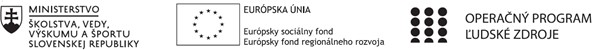 Správa o činnosti pedagogického klubuPrílohy:Prezenčná listina zo stretnutia pedagogického klubu.Fotodokumentácia.Príloha správy o činnosti pedagogického klubuPREZENČNÁ LISTINAMiesto konania stretnutia: Obchodná akadémia, Veľká okružná 32, ŽilinaDátum konania stretnutia: 16. 12. 2022Trvanie stretnutia: od 16:00 hod 	do 19:00 hodZoznam účastníkov/členov pedagogického klubu:Meno prizvaných odborníkov/iných účastníkov, ktorí nie sú členmi pedagogického klubu a podpis/y:Príloha správy o činnosti pedagogického klubuFotodokumentácia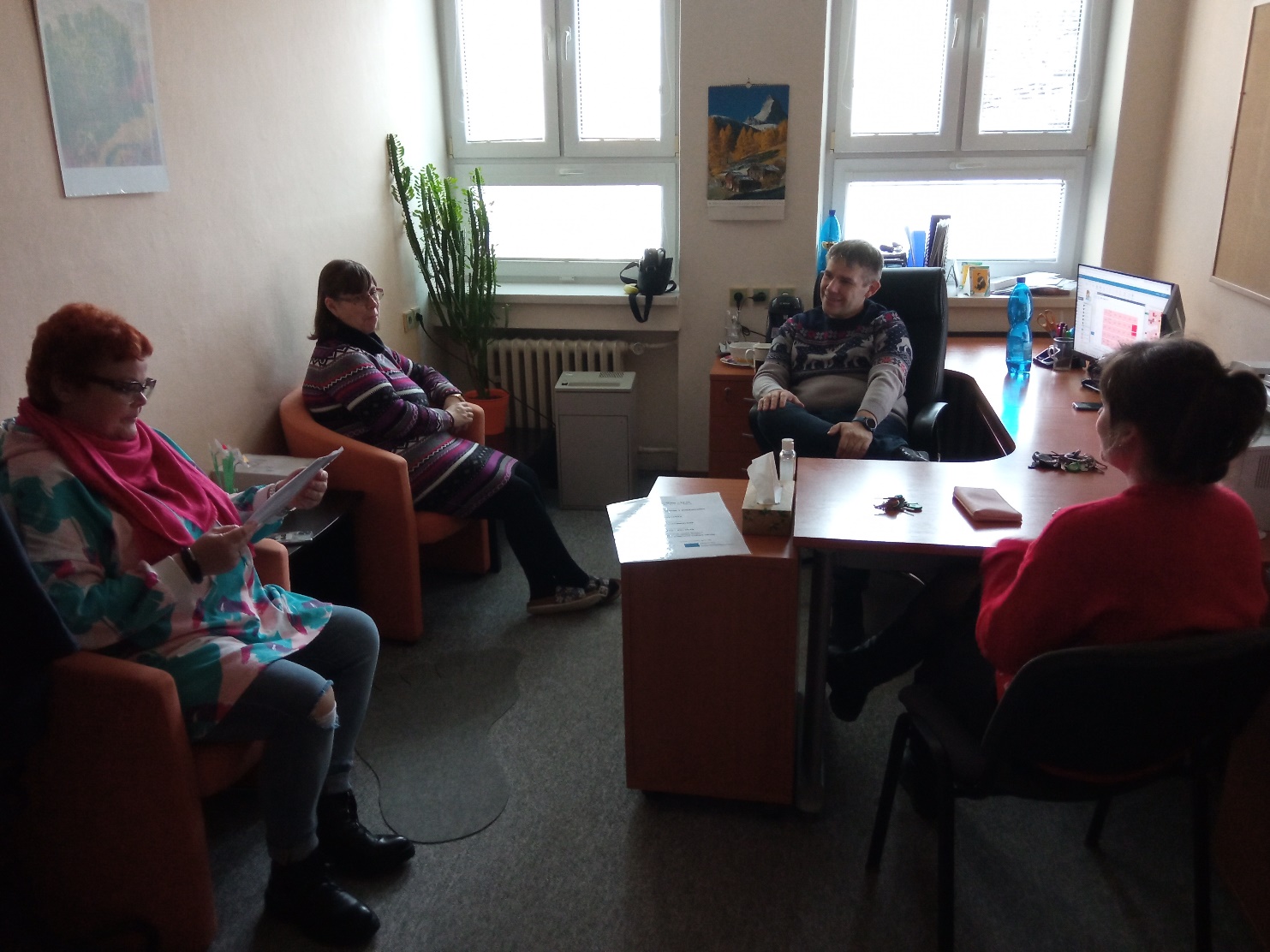 1. 	Prioritná osVzdelávanie2. 	Špecifický cieľ1.1.1 Zvýšiť inkluzívnosť a rovnaký prístup kukvalitnému vzdelávaniu a zlepšiť výsledky a kompetencie detí a žiakov3. 	PrijímateľObchodná akadémia v Žiline4. 	Názov projektuOdbornosťou držíme krok s budúcnosťou5. 	Kód projektu ITMS2014+312011Z8306. 	Názov pedagogického klubuPedagogický klub vyučujúcich matematiky, informatiky a slovenského jazyka a literatúry7. 	Dátum stretnutia pedagogického klubu16. 12. 20228. 	Miesto stretnutia pedagogického klubu  Obchodná akadémia, Veľká okružná 32, Žilina9. 	Meno koordinátora pedagogického klubuIng. Rudolf Zrebný10. 	Odkaz na webové sídlo zverejnenej správywww.oavoza.sk11. Manažérske zhrnutie: Na stretnutí pedagogického klubu sa členovia venovali výmene skúseností pri uplatňovaní motivačných didaktických hier na vyučovaní literatúry12. Hlavné body, témy stretnutia, zhrnutie priebehu stretnutia:Privítanie členov pedagogického klubuOboznámenie sa s rámcovým programom stretnutiaDiskusia:Členovia klubu rozoberali problematiku využívania motivačných didaktických hier a pracovných listov na hodinách literatúry. Kreatívne hry je vhodné použiť vždy, keď cítime, že žiakov treba povzbudiť a sprostredkovať im podnety, ktoré im umožnia vybočiť z bežných myšlienkových postupov. Kreatívne hry totiž pôsobia ako výzva a dodávajú odvahu k zmene. Podporujú myslenie a motivujú myseľ k väčšej flexibilite. Didaktická hra je totiž motivovaná vnútorne pomocou sebariadiacej činnosti, vyžaduje si viac pozornosti k samotným prostriedkom než k cieľom, pretože hry sú flexibilné a dobrovoľné a môžu sa meniť v priebehu hernej aktivity, môže byť obrazná, alebo symbolická, kde sa vyžaduje konceptualizácia predmetov a rolí, ktoré sa transformujú na súčasnú realitu, ale môže symbolizovať aj neuvedomené túžby a pocity, je oslobodená od vonkajších pravidiel a rešpektuje implicitné pravidlá v rámci imaginárneho kontextu, v ktorom sa slobodne tvorí a prejavuje, je zameraná viac na žiakov, na vlastnú organizáciu, než na predmet, žiak si určuje svoju vlastnú organizáciu situácií bez napodobenia, pretože v hre objavuje svoje nové zdroje objavovania, ktoré sa vyvinú z vlastného bádania. Preto má svoje opodstatnené miesto vo výchovno-vzdelávacom procese.13. Závery a odporúčania:Členovia klubu sa v rámci diskusie zhodli, že didaktická hra má význam na vyučovaní literatúry, ale aj ostatných predmetov a odporučili, aby sa stala neoddeliteľnou súčasťou náplne vyučovacích hodín, pretože ak učiteľ vníma didaktickú hru ako dôležitú metódu vzdelávania a výchovy, potom bude edukácia pre všetkých žiakov zaujímavejšia, príťažlivejšia a v konečnom dôsledku efektívnejšia. 14.	Vypracoval (meno, priezvisko)Mgr. Zdenka Dubcová15.	Dátum16. 12. 202216.	Podpis17.	Schválil (meno, priezvisko)JUDr. Jana Tomaníčková18.	Dátum16. 12. 202219.	PodpisPrioritná os:VzdelávanieŠpecifický cieľ:1 . 1 . 1 Zvýšiť inkluzívnosť a rovnaký prístup ku kvalitnému vzdelávaniu a zlepšiť výsledky a kompetencie detí ažiakovPrijímateľ:Obchodná akadémia v ŽilineNázov projektu:Odbornosťou držíme krok s budúcnosťouKód ITMS projektu:312011Z830Názov pedagogického klubu:Pedagogický klub vyučujúcich matematiky, informatiky a slovenského jazyka a literatúryč.Meno a priezviskoPodpisInštitúcia1.Ing. Rudolf ZrebnýOA v Žiline2.PaedDr. Lenka KulichováOA v Žiline3.Mgr. Zdenka DubcováOA v Žiline4.Mgr. Adriana MošatováOA v Žilineč.Meno a priezviskoPodpisInštitúcia